MAK4099/MAK4098 ARAŞTIRMA/BİTİRME PROJESİ ÖNERİSİ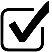 2019-2020 / GÜZ                            2019-2020 / BAHAR* Kırmızı alanlar bilgilendirme amaçlıdır, proje danışmanı tarafından proje içeriğine uygun şekilde doldurulmalıdır.1 Proje başına öğrenci sayısı o dönem içinde kayıtlanan toplam öğrenci sayısına bağlı olarak bölüm tarafından belirlenebilir.	ABP Komisyonu proje önerisi düzeltme önerileriProje DanışmanıProf. Dr. Aytunç ErekDoç. Dr. Can Özgür ÇolpanTÜPRAŞ – Mekanik Bakım Şefi Ali ÖzerProje BaşlığıGaz Türbininde Evaporatif Soğutucu Tasarımı ve AnaliziProjede Yapılacak İşlerin TanımıGaz türbininde evaporatif soğutucu tasarımı ile gerekli olan yanma havası şartlandırılmasının yanma odasındaki reaksiyonuna, kompresör güç ihtiyacına ve kompresör verimine etkisi incelenecektir. Yapılacak isler aşağıda tanımlanmıştır:Evaporatif soğutucunun psikometri tekniği kullanılarak tasarımı ve analiziKombine gaz türbini-buhar türbini çevriminin termodinamiksel analizi (yanma denklemleri dahil edilerek)İşletmeye yapılacak haftada en az bir günlük ziyaretlerle veri toplamak ve değerlendirmek.Görev Alacak Öğrenci Sayısı1✔ 2       3       4       5     diğer (….)Görev Paylaşımı1. Evaporatif soğutucu tasarımı ve analizi2. Kombine çevrimin termodinamiksel analiziGöreve Talip Öğrenciler 1.2.Sponsor Bilgisi(Firma & Bütçe)Bu proje TÜPRAŞ bünyesinde yürütülecek ve proje öğrencileri haftada en az bir gün proje için işletmede çalışacaktır.Bu kısım Bölüm ABP komisyonu tarafından doldurulacaktırProje Önerisi ABP Uygulama Esaslarına:UYGUNDUR.Proje Önerisi’nde aşağıda belirtilen değişikliklerin yapılması gereklidir.